AED (Automatische Externe Defibrillator)Aan de parkeerterreinzijde van de kerk hangt aan de muur een kast met daarin een AED, gratis beschikbaar gesteld door Plaatselijk Belang.
Een AED is een draagbaar apparaat dat het hartritme bij een hartstilstand weer kan herstellen door middel van het geven van een elektrische schok. De AED mag bediend worden door zogenaamde burgerhulpverleners die hiervoor een speciale training hebben gehad en die de AED-kast met een code kunnen openen, de code staat ook op een briefje dat ophangt in de doorgang van de consistorie naar de kerk. Als het alarmnummer 112 gebeld wordt, krijgen burgerhulpverleners in de buurt van het slachtoffer de locatie van de AED en een oproep om hulp te bieden.
Door direct 112 te bellen komen mensen in uw buurt in actie en zo helpt u mee om levens te redden!  Agenda Woensdag 12 oktober koffiedrinken in de WelputVrijdag 14 oktober weeksluiting in de “Veurkamer”Zondag 16 oktober 10.00u ds. T. Oldenhuis, Coevorden  Hoe vind je Kerkomroep? Ga naar www.kerkomroep.nl, vul in: Noorderkerk Nieuw-Amsterdam – daarna 'enter', klik daarna op Nieuw-Amsterdam Drenthe, klik vervolgens op de datum. Mededelingen voor de nieuwsbrief s.v.p. uiterlijk woensdag voor 18.00uur doorgeven aan: nieuwsbrief@noorderkerk.infoNieuwsbrief Noorderkerk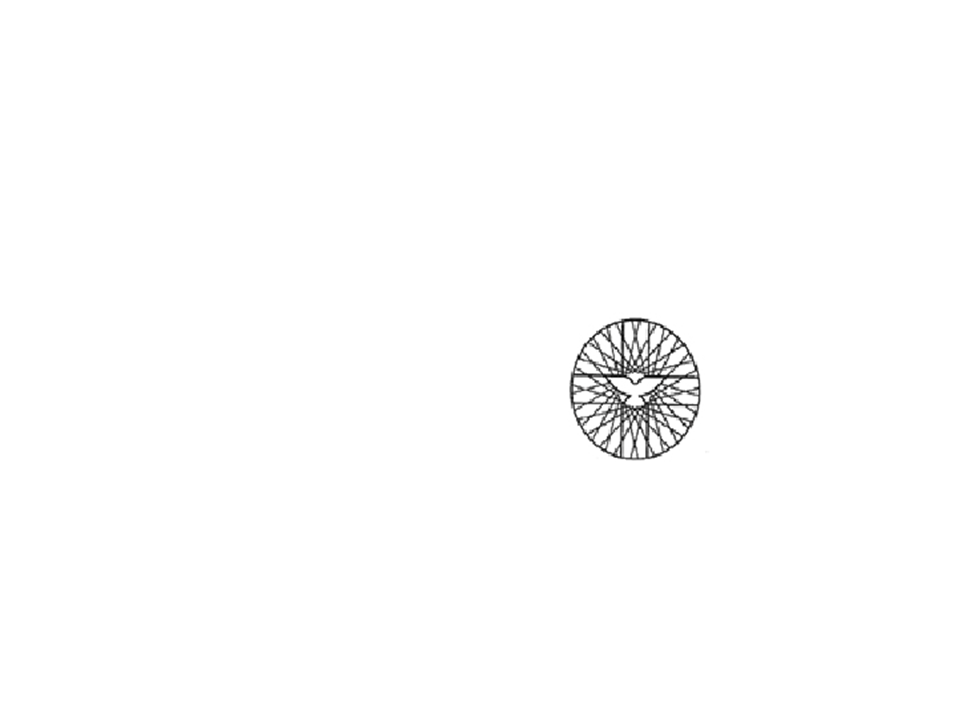 			 9 oktober 2022		Aansluitend gemeente vergaderingVoorganger: ds. W. Hordijk-van der Zwaag, AaldenOuderling: mevr. Geerte KlokOrganist: mevr. Joke BarteldsKoster: Arie EngbertsKindernevendienst: o.l.v. Demi VosKinderoppas: Corenna MennikBeamer/Video: Marcel HaanCamera: Niels FeijenOntvangst: Geerte KlokBloemendienst: fam. StevensInzameling van gaven in de hal: N-V.B.G, Kerk en GebouwenDeze morgen  koffie drinken na de dienstWelkom en Mededelingen Zingen Lied 91 A : 1Bemoediging, Groet Zingen Lied 91 A : 2Kyrie-gebedGloria lied: Lied 91 A: 3Gebed van de zondagKindernevendienst + Lied ‘We gaan voor even uit elkaar’1e Schriftlezing: Exodus 20: 1-17 (NBV21)Lied 992  https://www.youtube.com/watch?v=x1FC58LRDvM 2e Schriftlezing: Joh. 2: 13-17 (NBV21)Zingen Lied 187 Uitleg en overwegingZingen Lied 316: 1,4Dankgebed, voorbeden, stil gebed, Onze VadergebedSlotlied: Lied 422Zegen, afsluiten met zingen Lied 416: 4 Beste gemeenteleden,Deze zondag willen we elkaar bij de koffie ontmoeten om door te praten over de ontwikkelingen met betrekking tot de (nabije) toekomst van de Noorderkerk. Thema: Visie en Vaart. We willen een stappenplan presenteren voor als ds. v.d. Meulen straks stopt. We hebben iemand gevonden die bereid is vanaf januari een paar uur per week in de Noorderkerk te helpen totdat er een definitieve oplossing is. Hij zal zich voorstellen op 9 oktober. Deze gemeentezondag komt in plaats van een gemeenteavond. De Jeugdkerk heeft dit weekend ook een bijzonder weekend: we wensen hun veel plezier en lekker slapen! Op zondagmorgen horen we ook graag hoe zij denken over de toekomst van de kerk. We kerken zondag nog in de kerk, dus trek een warme jas aan, want we verwarmen niet. Uiteraard verwarmen we wel achter de kerk. De kerkenraad heeft afgelopen maandag besloten om vanaf 1 november achter te kerk te gaan kerken, tenzij het dan nog zulk mooi weer is dat het warm genoeg is in de kerk zelf. Dit zal van ons allemaal aanpassen en inschikken vragen.Om ons heen en uit de media merken we dat Corona weer de kop opsteekt. We willen u vragen handen te ontsmetten bij binnenkomst en bij klachten te testen voordat u naar de kerk komt. Ikzelf ben weer beter. Ik had een fikse keelontsteking. Maandag 10 oktober moet ik voor een vergadering van interim-predikanten de hele dag naar Utrecht. Er is daarom geen spreekuur. Voor deze zondag: een fijne dienst gewenst en tot bij de koffie,Ds. Elly v.d. MeulenBloemenDeze zondag gaat er namens onze gemeente een bos bloemen naar een gemeentelid.Afgelopen zondag zijn de bloemen gebracht naar Dick van LoenenLaten we in gebed en daad (waar mogelijk) met elkaar meeleven. InloopochtendWoensdagmorgen 12 oktober zijn de deuren van de Welput weer open voor iedereen. Het zou fijn zijn als we u dan ook kunnen begroeten. De koffie en thee staan altijd klaar op woensdagmorgen, een keer per 14 dagen, vanaf 10.00 uur. U bent van harte welkom. Loopt u ook binnen???Inlichtingen bij Sien Rooseboom, tel: 551235 en Jits Wanders, tel: 552894